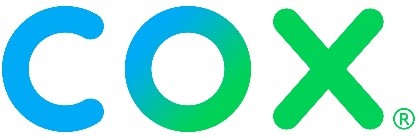 FOR IMMEDIATE RELEASEFebruary 1, 2022Teachers and schools invited to apply for Cox Charities Education GrantLocal educators with brilliant ideas are encouraged to submit applications for funding through Cox Charities Innovation in Education grants by February 28, 2022. Cox employees contribute all year to the Cox Charities program out of their own paychecks, and, in 2022, the team in the Southeast Region will award $45,000 in grants to support student learning programs focused on education, technology, and social well-being. "Our company was founded by a schoolteacher, and we're steadfast in our commitment to supporting them as they educate tomorrow’s minds," said Erin Monroe Wesley, vice president of government and public affairs for the Cox Southeast Region. "Programs that help students develop new skills while fostering connections with one another are ones our employees are eager to get behind." Educators in public and private schools located within Cox's residential footprint can apply at www.CoxCharitiesSER.org now through February 28, 2022. Cox will announce the recipients and distribute funds later this Spring.   Cox Charities also provides Community Investment grants to 501(c)(3) nonprofits and will open its next grant cycle in August. Through the "Give Where You Live" grant program, funds raised locally stay local to support nonprofits and educators in the areas where Cox employees live. Last year, employees in the Southeast Region pledged over $140,000 to Cox Charities.Cox Charities grants are awarded bi-annually in Acadiana, Greater Baton Rouge and Greater New Orleans, Louisiana; Florida's Gulf Coast (Escambia and Okaloosa Counties), Central Florida (Marion and Alachua Counties) and Middle Georgia (Houston, Macon-Bibb, and portions of Peach and Jones Counties). For more information on Cox Charities, please visit www.CoxCharitiesSER.org.###About Cox Communications Cox Communications is committed to creating meaningful moments of human connection through technology. The largest private broadband company in America, we proudly serve six and a half million homes and businesses across 18 states. We're dedicated to empowering others to build a better future and celebrate diverse products, people, suppliers, communities and the characteristics that make each one unique. Cox Communications is the largest division of Cox Enterprises, a family-owned business founded in1898 by Governor James M. Cox. Cam Johnson Manager, Public AffairsCox Southeast RegionO 850.857.4571C 850.865.67193405 McLemore Drive Pensacola, FL 32514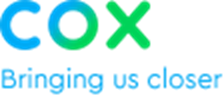 